 San Fernando                                                  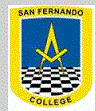 Prof. Sr(a): Genoveva Bravo Riquelme GUÍA DE  HISTORIAOBJETIVO PRIORIZADO (MINISTERIO): Geografía: OA 8: Identificar y ubicar en mapas las principales zonas climáticas del mundo, y dar ejemplos de distintos paisajes que pueden encontrarse en estas zonas y de cómo las personas han elaborado diferentes estrategias para habitarlos.                                      PAISAJES DE LA TIERRA SEGÚN LA ZONA CLIMÁTICA A)PAISAJES DE LA ZONA CÁLIDA: TROPICALES  ______Selva                                                                                                Sabana                                                            SECOS__________ Desierto                                                                                                Estepa CálidaB) PAISAJES DE LAS ZONAS TEMPLADAS: __________ Mediterráneo                                                                         __________ Marítimo lluviosoC) PAISAJES DE LAS ZONAS FRÍAS: _______________ Taiga                                                             _______________ PolarD) PAISAJE AZONAL: Cordilleras (azonal, porque se ubican en todas las zonas climáticas)Esta información la puedes ampliar desde las páginas 48 a 51 de tu texto.ACTIVIDADES:1.- Mencione y describa un paisaje de cada zona climática:2.- Haga un dibujo y píntelo, de aquel paisaje que no conozca y que le gustaría conocer3.- Observe la siguiente imagen y señale dos ventajas (beneficios) y dos desventajas (situaciones que n son buenas para la vida) de vivir en ese lugar:4.- Debajo de cada imagen escriba a qué zona climática de la Tierra corresponde: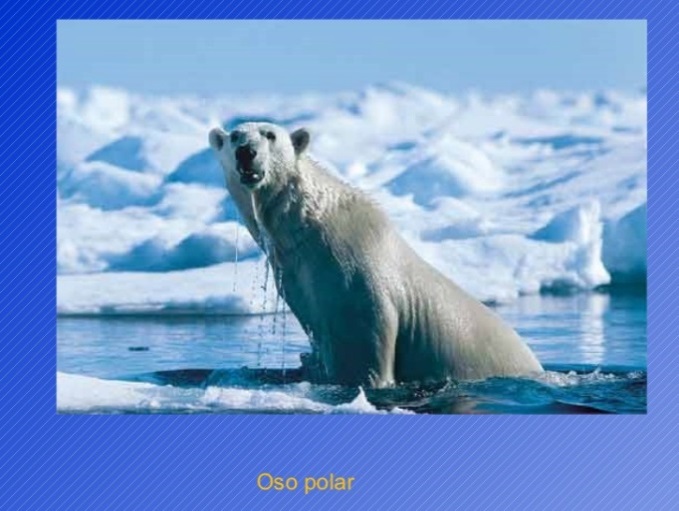 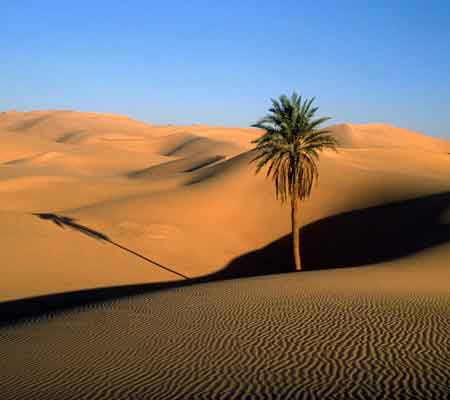    ________________________________                          ____________________________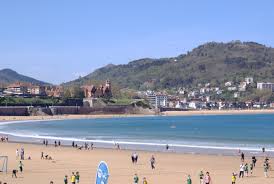 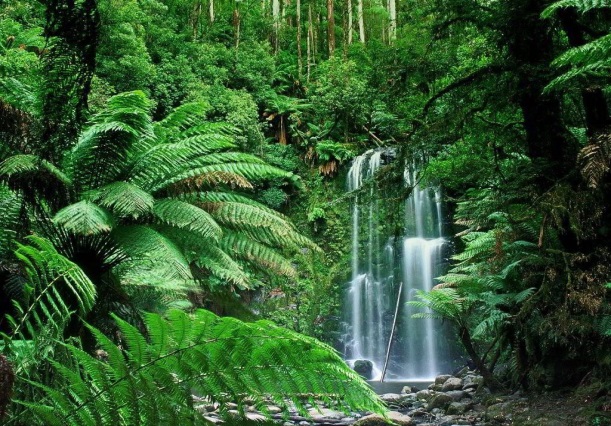   ______________________________                             ____________________________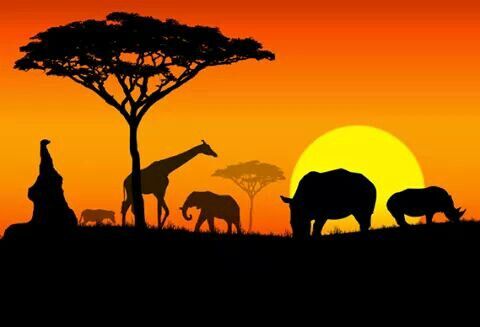 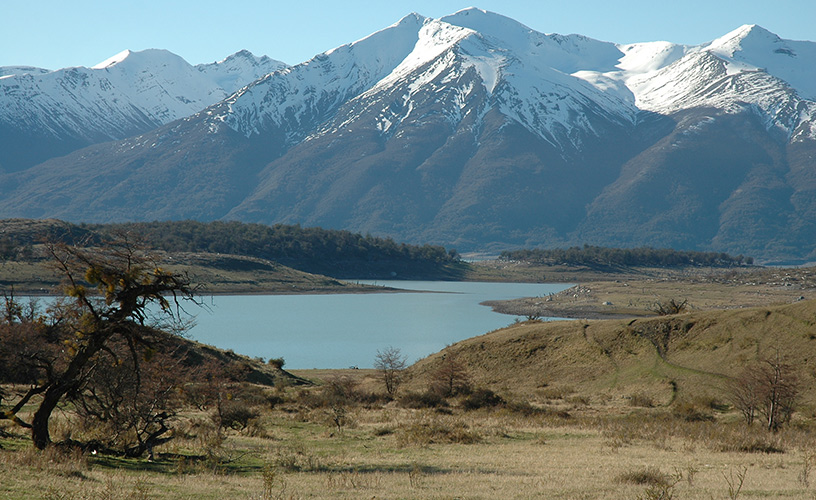    __________________________________                              ________________________________5.-Observe la siguiente imagen y luego lea atentamente la información adjunta:El director del Centro de Coordinación de Alertas y Emergencias Sanitarias, Fernando Simón, ha reconocido que las hipótesis que giran en torno a que el calor puede afectar al nuevo coronavirus van teniendo “más respaldo”, si bien ha avisado de la dificultad que existe para comprobar esta teoría.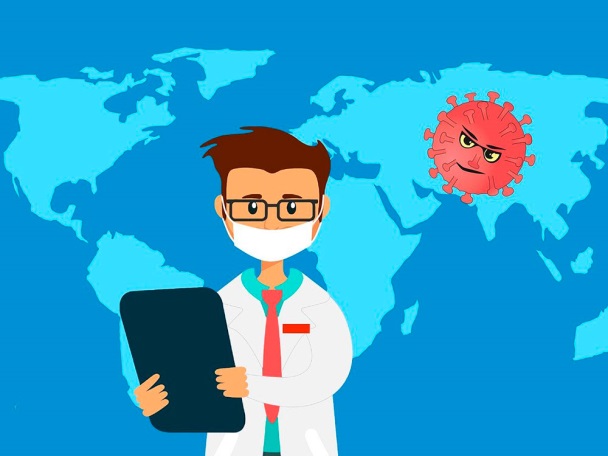 Según esta teoría: ¿Qué zonas climáticas de la Tierra, deberían verse menos afectados por este virus?__________________________________________________________________________________¿En qué estación del año, la pandemia (enfermedad que se extiende a muchos países, llegando a todos los continentes) podría tener una menor intensidad?__________________________________________________________________________________Ya sabemos que el temor sólo nos paraliza, nos deja sin avanzar, ni tener ánimo. Por lo tanto nosotros debemos saber que somos protagonistas de lo que está pasando y en unos años más tarde, ustedes le contarán a sus hijos(as) lo valientes que fueron y que ayudaron a que esta enfermedad no avance. Indique tres formas en que tú puedes ayudar, pensando en ti y en los demás:1.- _________________________________________________________________________2.- _________________________________________________________________________3.- _________________________________________________________________________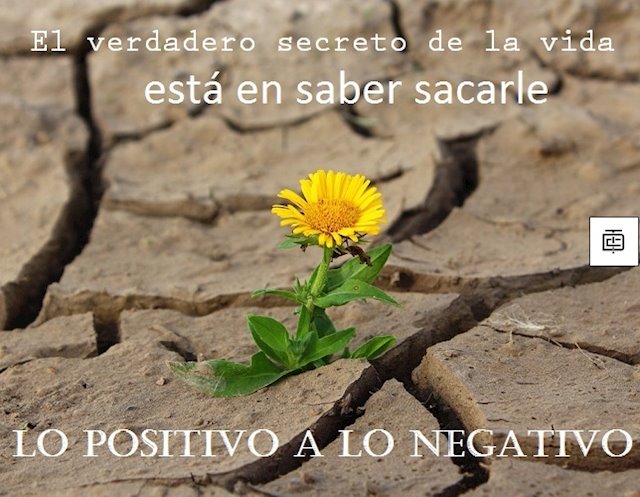                                                gbravo@sanfernandocollege.clNombreNombreNombreNº de listaNotaCursoFechaPuntaje  idealPuntaje obtenido3° Básico ___1 a 5 de junioContenidosPaisajes de la Tierra, según el climaContenidosPaisajes de la Tierra, según el climaHabilidadesComprensión-Análisis-SíntesisHabilidadesComprensión-Análisis-SíntesisZONAS CLIMÁTICAS        PAISAJE (nombre)DESCRIPCIÓN          CÁLIDA         TEMPLADAS          FRÍAS                                                _____________________________________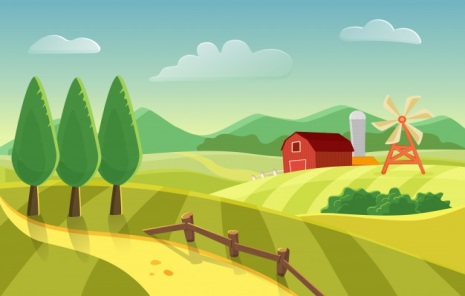 Ventajas:_______________________________                 _______________________________Desventajas:____________________________                 _______________________________